План урокаРаздел долгосрочного плана: Раздел _____  Компьютер   и безопасность       Раздел долгосрочного плана: Раздел _____  Компьютер   и безопасность       Раздел долгосрочного плана: Раздел _____  Компьютер   и безопасность       Раздел долгосрочного плана: Раздел _____  Компьютер   и безопасность       Школа:  ОШ № 76Предмет:  ИнформатикаШкола:  ОШ № 76Предмет:  ИнформатикаШкола:  ОШ № 76Предмет:  ИнформатикаШкола:  ОШ № 76Предмет:  ИнформатикаШкола:  ОШ № 76Предмет:  ИнформатикаДата:Дата:Дата:Дата:ФИО учителя:ФИО учителя:ФИО учителя:ФИО учителя:ФИО учителя:Класс: 5Класс: 5Класс: 5Класс: 5Количество присутствующих: Количество присутствующих: отсутствующих:отсутствующих:отсутствующих:Тема урокаТема урокаКак не навредить себе  при работе за компьютером?Как не навредить себе  при работе за компьютером?Как не навредить себе  при работе за компьютером?Как не навредить себе  при работе за компьютером?Как не навредить себе  при работе за компьютером?Как не навредить себе  при работе за компьютером?Как не навредить себе  при работе за компьютером?Вид урокаВид урокаСистематизация   изучаемого материалаСистематизация   изучаемого материалаСистематизация   изучаемого материалаСистематизация   изучаемого материалаСистематизация   изучаемого материалаСистематизация   изучаемого материалаСистематизация   изучаемого материалаЦели обучения, которые достигаются на данном  уроке (ссылка на учебную программу)Цели обучения, которые достигаются на данном  уроке (ссылка на учебную программу)5.4.1.1  анализировать последствия нарушения правил техники безопасности 5.4.1.1  анализировать последствия нарушения правил техники безопасности 5.4.1.1  анализировать последствия нарушения правил техники безопасности 5.4.1.1  анализировать последствия нарушения правил техники безопасности 5.4.1.1  анализировать последствия нарушения правил техники безопасности 5.4.1.1  анализировать последствия нарушения правил техники безопасности 5.4.1.1  анализировать последствия нарушения правил техники безопасности Цели урокаЦели урока-определять вредные последствия для своего здоровья при нарушении правил техники безопасности -применять правила техники безопасности при работе за компьютером -определять вредные последствия для своего здоровья при нарушении правил техники безопасности -применять правила техники безопасности при работе за компьютером -определять вредные последствия для своего здоровья при нарушении правил техники безопасности -применять правила техники безопасности при работе за компьютером -определять вредные последствия для своего здоровья при нарушении правил техники безопасности -применять правила техники безопасности при работе за компьютером -определять вредные последствия для своего здоровья при нарушении правил техники безопасности -применять правила техники безопасности при работе за компьютером -определять вредные последствия для своего здоровья при нарушении правил техники безопасности -применять правила техники безопасности при работе за компьютером -определять вредные последствия для своего здоровья при нарушении правил техники безопасности -применять правила техники безопасности при работе за компьютером Критерии успехаКритерии успеха-знает и называет правила техники безопасности: во время работы, после работы, перед работой в кабинете- определяет последствия для своего здоровья  и причины этих последствий при нарушении правил техники безопасности; -применяет на практике правила безопасности при работе на компьютере.-знает и называет правила техники безопасности: во время работы, после работы, перед работой в кабинете- определяет последствия для своего здоровья  и причины этих последствий при нарушении правил техники безопасности; -применяет на практике правила безопасности при работе на компьютере.-знает и называет правила техники безопасности: во время работы, после работы, перед работой в кабинете- определяет последствия для своего здоровья  и причины этих последствий при нарушении правил техники безопасности; -применяет на практике правила безопасности при работе на компьютере.-знает и называет правила техники безопасности: во время работы, после работы, перед работой в кабинете- определяет последствия для своего здоровья  и причины этих последствий при нарушении правил техники безопасности; -применяет на практике правила безопасности при работе на компьютере.-знает и называет правила техники безопасности: во время работы, после работы, перед работой в кабинете- определяет последствия для своего здоровья  и причины этих последствий при нарушении правил техники безопасности; -применяет на практике правила безопасности при работе на компьютере.-знает и называет правила техники безопасности: во время работы, после работы, перед работой в кабинете- определяет последствия для своего здоровья  и причины этих последствий при нарушении правил техники безопасности; -применяет на практике правила безопасности при работе на компьютере.-знает и называет правила техники безопасности: во время работы, после работы, перед работой в кабинете- определяет последствия для своего здоровья  и причины этих последствий при нарушении правил техники безопасности; -применяет на практике правила безопасности при работе на компьютере.Языковые целиЯзыковые целиУчащиеся могут:- обсудить вопрос важности правильной осанки (навыки разговора и аудирования)-описать комплекс упражнений, помогающих сохранить здоровье (навыки письма)Предметная лексика и терминологияухудшение зрения, нарушение осанки, растяжение сухожилий  здоровье и безопасность, опасностьзапястье, шея, рука, спина, плечо, позвоночник, живот, мышцыукреплять, растягивать, расслабляться, быть в курсеПолезная серия фраз для диалога/письмаЧтобы избежать (хронического растяжения сухожилий травматического характера, напряжения глаз / усталости), необходимо сначала ..., а затем ...Чтобы улучшить осанку, убедитесь, что вы, во-первых ..., а затем ...Соблюдение безопасности зависит от …Учащиеся могут:- обсудить вопрос важности правильной осанки (навыки разговора и аудирования)-описать комплекс упражнений, помогающих сохранить здоровье (навыки письма)Предметная лексика и терминологияухудшение зрения, нарушение осанки, растяжение сухожилий  здоровье и безопасность, опасностьзапястье, шея, рука, спина, плечо, позвоночник, живот, мышцыукреплять, растягивать, расслабляться, быть в курсеПолезная серия фраз для диалога/письмаЧтобы избежать (хронического растяжения сухожилий травматического характера, напряжения глаз / усталости), необходимо сначала ..., а затем ...Чтобы улучшить осанку, убедитесь, что вы, во-первых ..., а затем ...Соблюдение безопасности зависит от …Учащиеся могут:- обсудить вопрос важности правильной осанки (навыки разговора и аудирования)-описать комплекс упражнений, помогающих сохранить здоровье (навыки письма)Предметная лексика и терминологияухудшение зрения, нарушение осанки, растяжение сухожилий  здоровье и безопасность, опасностьзапястье, шея, рука, спина, плечо, позвоночник, живот, мышцыукреплять, растягивать, расслабляться, быть в курсеПолезная серия фраз для диалога/письмаЧтобы избежать (хронического растяжения сухожилий травматического характера, напряжения глаз / усталости), необходимо сначала ..., а затем ...Чтобы улучшить осанку, убедитесь, что вы, во-первых ..., а затем ...Соблюдение безопасности зависит от …Учащиеся могут:- обсудить вопрос важности правильной осанки (навыки разговора и аудирования)-описать комплекс упражнений, помогающих сохранить здоровье (навыки письма)Предметная лексика и терминологияухудшение зрения, нарушение осанки, растяжение сухожилий  здоровье и безопасность, опасностьзапястье, шея, рука, спина, плечо, позвоночник, живот, мышцыукреплять, растягивать, расслабляться, быть в курсеПолезная серия фраз для диалога/письмаЧтобы избежать (хронического растяжения сухожилий травматического характера, напряжения глаз / усталости), необходимо сначала ..., а затем ...Чтобы улучшить осанку, убедитесь, что вы, во-первых ..., а затем ...Соблюдение безопасности зависит от …Учащиеся могут:- обсудить вопрос важности правильной осанки (навыки разговора и аудирования)-описать комплекс упражнений, помогающих сохранить здоровье (навыки письма)Предметная лексика и терминологияухудшение зрения, нарушение осанки, растяжение сухожилий  здоровье и безопасность, опасностьзапястье, шея, рука, спина, плечо, позвоночник, живот, мышцыукреплять, растягивать, расслабляться, быть в курсеПолезная серия фраз для диалога/письмаЧтобы избежать (хронического растяжения сухожилий травматического характера, напряжения глаз / усталости), необходимо сначала ..., а затем ...Чтобы улучшить осанку, убедитесь, что вы, во-первых ..., а затем ...Соблюдение безопасности зависит от …Учащиеся могут:- обсудить вопрос важности правильной осанки (навыки разговора и аудирования)-описать комплекс упражнений, помогающих сохранить здоровье (навыки письма)Предметная лексика и терминологияухудшение зрения, нарушение осанки, растяжение сухожилий  здоровье и безопасность, опасностьзапястье, шея, рука, спина, плечо, позвоночник, живот, мышцыукреплять, растягивать, расслабляться, быть в курсеПолезная серия фраз для диалога/письмаЧтобы избежать (хронического растяжения сухожилий травматического характера, напряжения глаз / усталости), необходимо сначала ..., а затем ...Чтобы улучшить осанку, убедитесь, что вы, во-первых ..., а затем ...Соблюдение безопасности зависит от …Учащиеся могут:- обсудить вопрос важности правильной осанки (навыки разговора и аудирования)-описать комплекс упражнений, помогающих сохранить здоровье (навыки письма)Предметная лексика и терминологияухудшение зрения, нарушение осанки, растяжение сухожилий  здоровье и безопасность, опасностьзапястье, шея, рука, спина, плечо, позвоночник, живот, мышцыукреплять, растягивать, расслабляться, быть в курсеПолезная серия фраз для диалога/письмаЧтобы избежать (хронического растяжения сухожилий травматического характера, напряжения глаз / усталости), необходимо сначала ..., а затем ...Чтобы улучшить осанку, убедитесь, что вы, во-первых ..., а затем ...Соблюдение безопасности зависит от …Привитие ценностей Привитие ценностей  Уважение к себе и окружающимДанная ценность прививается на уроке через соблюдение вежливого отношения друг к другу участников образовательного процесса, соблюдение тайм-менеджмента при выполнении индивидуальных и парных заданий, соблюдения техники безопасности и норм гигиены (держать в чистоте своего рабочего места до и после завершения урока) СотрудничествоУчитель оказывает поддержку в случае возникновения сложностей у учащихся. Привитие сотрудничества осуществляется посредством взаимной поддержки учащихся друг друга в парной  работе, поиска  аргументов в пользу поставленной гипотезы. Уважение к себе и окружающимДанная ценность прививается на уроке через соблюдение вежливого отношения друг к другу участников образовательного процесса, соблюдение тайм-менеджмента при выполнении индивидуальных и парных заданий, соблюдения техники безопасности и норм гигиены (держать в чистоте своего рабочего места до и после завершения урока) СотрудничествоУчитель оказывает поддержку в случае возникновения сложностей у учащихся. Привитие сотрудничества осуществляется посредством взаимной поддержки учащихся друг друга в парной  работе, поиска  аргументов в пользу поставленной гипотезы. Уважение к себе и окружающимДанная ценность прививается на уроке через соблюдение вежливого отношения друг к другу участников образовательного процесса, соблюдение тайм-менеджмента при выполнении индивидуальных и парных заданий, соблюдения техники безопасности и норм гигиены (держать в чистоте своего рабочего места до и после завершения урока) СотрудничествоУчитель оказывает поддержку в случае возникновения сложностей у учащихся. Привитие сотрудничества осуществляется посредством взаимной поддержки учащихся друг друга в парной  работе, поиска  аргументов в пользу поставленной гипотезы. Уважение к себе и окружающимДанная ценность прививается на уроке через соблюдение вежливого отношения друг к другу участников образовательного процесса, соблюдение тайм-менеджмента при выполнении индивидуальных и парных заданий, соблюдения техники безопасности и норм гигиены (держать в чистоте своего рабочего места до и после завершения урока) СотрудничествоУчитель оказывает поддержку в случае возникновения сложностей у учащихся. Привитие сотрудничества осуществляется посредством взаимной поддержки учащихся друг друга в парной  работе, поиска  аргументов в пользу поставленной гипотезы. Уважение к себе и окружающимДанная ценность прививается на уроке через соблюдение вежливого отношения друг к другу участников образовательного процесса, соблюдение тайм-менеджмента при выполнении индивидуальных и парных заданий, соблюдения техники безопасности и норм гигиены (держать в чистоте своего рабочего места до и после завершения урока) СотрудничествоУчитель оказывает поддержку в случае возникновения сложностей у учащихся. Привитие сотрудничества осуществляется посредством взаимной поддержки учащихся друг друга в парной  работе, поиска  аргументов в пользу поставленной гипотезы. Уважение к себе и окружающимДанная ценность прививается на уроке через соблюдение вежливого отношения друг к другу участников образовательного процесса, соблюдение тайм-менеджмента при выполнении индивидуальных и парных заданий, соблюдения техники безопасности и норм гигиены (держать в чистоте своего рабочего места до и после завершения урока) СотрудничествоУчитель оказывает поддержку в случае возникновения сложностей у учащихся. Привитие сотрудничества осуществляется посредством взаимной поддержки учащихся друг друга в парной  работе, поиска  аргументов в пользу поставленной гипотезы. Уважение к себе и окружающимДанная ценность прививается на уроке через соблюдение вежливого отношения друг к другу участников образовательного процесса, соблюдение тайм-менеджмента при выполнении индивидуальных и парных заданий, соблюдения техники безопасности и норм гигиены (держать в чистоте своего рабочего места до и после завершения урока) СотрудничествоУчитель оказывает поддержку в случае возникновения сложностей у учащихся. Привитие сотрудничества осуществляется посредством взаимной поддержки учащихся друг друга в парной  работе, поиска  аргументов в пользу поставленной гипотезы.Межпредметные связиМежпредметные связиАнатомия человека, скелет человека. Физика (электрические приборы и электромагнитное излучение)Анатомия человека, скелет человека. Физика (электрические приборы и электромагнитное излучение)Анатомия человека, скелет человека. Физика (электрические приборы и электромагнитное излучение)Анатомия человека, скелет человека. Физика (электрические приборы и электромагнитное излучение)Анатомия человека, скелет человека. Физика (электрические приборы и электромагнитное излучение)Анатомия человека, скелет человека. Физика (электрические приборы и электромагнитное излучение)Анатомия человека, скелет человека. Физика (электрические приборы и электромагнитное излучение)Предварительные знанияПредварительные знанияУчащиеся знают об основном назначении компьютера, его основных частей, в каких сферах деятельности используется компьютер.Учащиеся знают об основном назначении компьютера, его основных частей, в каких сферах деятельности используется компьютер.Учащиеся знают об основном назначении компьютера, его основных частей, в каких сферах деятельности используется компьютер.Учащиеся знают об основном назначении компьютера, его основных частей, в каких сферах деятельности используется компьютер.Учащиеся знают об основном назначении компьютера, его основных частей, в каких сферах деятельности используется компьютер.Учащиеся знают об основном назначении компьютера, его основных частей, в каких сферах деятельности используется компьютер.Учащиеся знают об основном назначении компьютера, его основных частей, в каких сферах деятельности используется компьютер.РесурсыРесурсы1.Информатика-учебник для 5 класса общеобразоват.шк./З.М.Журбенко, О.В.,Козина, С.А.Нургалиева – Астана: АОО «Назарбаев Интеллектуальные школы», 2017, стр -8-9 Раздел 1 Компьютер и безопасность.2.Приложение 1 – Раздаточные картинки к уроку3. URL-картинки на старте урока  http://1.bp.blogspot.com/Примечание: Задания со звездочкой * (повышенной сложности  на усмотрение учителя)1.Информатика-учебник для 5 класса общеобразоват.шк./З.М.Журбенко, О.В.,Козина, С.А.Нургалиева – Астана: АОО «Назарбаев Интеллектуальные школы», 2017, стр -8-9 Раздел 1 Компьютер и безопасность.2.Приложение 1 – Раздаточные картинки к уроку3. URL-картинки на старте урока  http://1.bp.blogspot.com/Примечание: Задания со звездочкой * (повышенной сложности  на усмотрение учителя)1.Информатика-учебник для 5 класса общеобразоват.шк./З.М.Журбенко, О.В.,Козина, С.А.Нургалиева – Астана: АОО «Назарбаев Интеллектуальные школы», 2017, стр -8-9 Раздел 1 Компьютер и безопасность.2.Приложение 1 – Раздаточные картинки к уроку3. URL-картинки на старте урока  http://1.bp.blogspot.com/Примечание: Задания со звездочкой * (повышенной сложности  на усмотрение учителя)1.Информатика-учебник для 5 класса общеобразоват.шк./З.М.Журбенко, О.В.,Козина, С.А.Нургалиева – Астана: АОО «Назарбаев Интеллектуальные школы», 2017, стр -8-9 Раздел 1 Компьютер и безопасность.2.Приложение 1 – Раздаточные картинки к уроку3. URL-картинки на старте урока  http://1.bp.blogspot.com/Примечание: Задания со звездочкой * (повышенной сложности  на усмотрение учителя)1.Информатика-учебник для 5 класса общеобразоват.шк./З.М.Журбенко, О.В.,Козина, С.А.Нургалиева – Астана: АОО «Назарбаев Интеллектуальные школы», 2017, стр -8-9 Раздел 1 Компьютер и безопасность.2.Приложение 1 – Раздаточные картинки к уроку3. URL-картинки на старте урока  http://1.bp.blogspot.com/Примечание: Задания со звездочкой * (повышенной сложности  на усмотрение учителя)1.Информатика-учебник для 5 класса общеобразоват.шк./З.М.Журбенко, О.В.,Козина, С.А.Нургалиева – Астана: АОО «Назарбаев Интеллектуальные школы», 2017, стр -8-9 Раздел 1 Компьютер и безопасность.2.Приложение 1 – Раздаточные картинки к уроку3. URL-картинки на старте урока  http://1.bp.blogspot.com/Примечание: Задания со звездочкой * (повышенной сложности  на усмотрение учителя)1.Информатика-учебник для 5 класса общеобразоват.шк./З.М.Журбенко, О.В.,Козина, С.А.Нургалиева – Астана: АОО «Назарбаев Интеллектуальные школы», 2017, стр -8-9 Раздел 1 Компьютер и безопасность.2.Приложение 1 – Раздаточные картинки к уроку3. URL-картинки на старте урока  http://1.bp.blogspot.com/Примечание: Задания со звездочкой * (повышенной сложности  на усмотрение учителя)Ход урокаХод урокаХод урокаХод урокаХод урокаХод урокаХод урокаХод урокаХод урокаЗапланированные этапы урокаЗапланированная деятельность на уроке Запланированная деятельность на уроке Запланированная деятельность на уроке Запланированная деятельность на уроке Запланированная деятельность на уроке Запланированная деятельность на уроке РесурсыРесурсыНачало урока3 минутыПросмотр видео Из ресурса http://bilimland.kz/ru/#lesson=16720 Создание колоборативной среды(3 мин)Физминутка(1 минута)Старт урока.(У)  Посмотрите на рисунки и скажите, тему и цель нашего урока.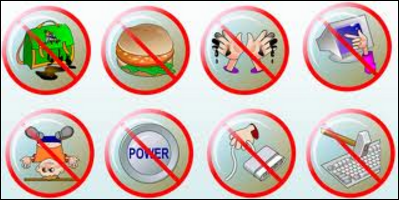 (Г) Учащиеся называют тему урока: Сохранение здоровья и соблюдение правил техники безопасности.Давайте посмотри видео о соблюдении техники безопасностиhttp://bilimland.kz/ru/#lesson=16720 (У) Что произойдет, если вы не будете соблюдать правила техники безопасности?Ученики называют цель и задачи урока:Сегодня мы должны узнать, какие последствия бывают от несоблюдения правил техники безопасности. Мы будем говорить о безопасности. Как правильно нужно организовать свою работу за компьютером.(У) Откройте учебник Информатики на стр.8 и прочитайте диалог.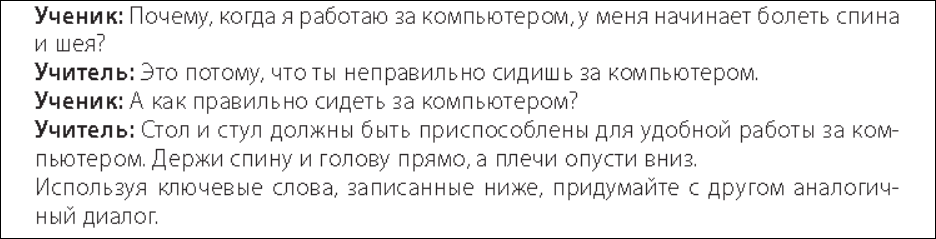 (У) Составьте в паре собственный диалог, используя ключевые слова.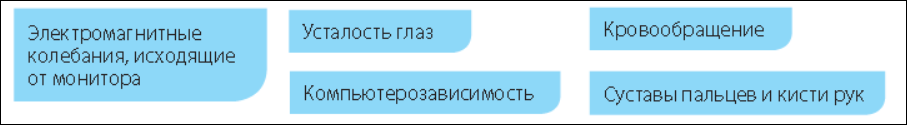 (П) Составляют диалог в паре.(У) Давайте сделаем вывод по результатам диалога.Указания для учителя: попросите учеников самостоятельно сделать выводы из собственного диалога.Выводы: Необходимо соблюдать правила, чтобы не появились такие заболевания как «компьютерозависимость», «глазные заболевания». Указание учителю: в качестве физминутки попросите под музыку найти спрятанные картинки в кабинете. Предварительно распечатайте картинки в кабинете. Количество картинок можно распечатать по количеству учеников в классе. Старт урока.(У)  Посмотрите на рисунки и скажите, тему и цель нашего урока.(Г) Учащиеся называют тему урока: Сохранение здоровья и соблюдение правил техники безопасности.Давайте посмотри видео о соблюдении техники безопасностиhttp://bilimland.kz/ru/#lesson=16720 (У) Что произойдет, если вы не будете соблюдать правила техники безопасности?Ученики называют цель и задачи урока:Сегодня мы должны узнать, какие последствия бывают от несоблюдения правил техники безопасности. Мы будем говорить о безопасности. Как правильно нужно организовать свою работу за компьютером.(У) Откройте учебник Информатики на стр.8 и прочитайте диалог.(У) Составьте в паре собственный диалог, используя ключевые слова.(П) Составляют диалог в паре.(У) Давайте сделаем вывод по результатам диалога.Указания для учителя: попросите учеников самостоятельно сделать выводы из собственного диалога.Выводы: Необходимо соблюдать правила, чтобы не появились такие заболевания как «компьютерозависимость», «глазные заболевания». Указание учителю: в качестве физминутки попросите под музыку найти спрятанные картинки в кабинете. Предварительно распечатайте картинки в кабинете. Количество картинок можно распечатать по количеству учеников в классе. Старт урока.(У)  Посмотрите на рисунки и скажите, тему и цель нашего урока.(Г) Учащиеся называют тему урока: Сохранение здоровья и соблюдение правил техники безопасности.Давайте посмотри видео о соблюдении техники безопасностиhttp://bilimland.kz/ru/#lesson=16720 (У) Что произойдет, если вы не будете соблюдать правила техники безопасности?Ученики называют цель и задачи урока:Сегодня мы должны узнать, какие последствия бывают от несоблюдения правил техники безопасности. Мы будем говорить о безопасности. Как правильно нужно организовать свою работу за компьютером.(У) Откройте учебник Информатики на стр.8 и прочитайте диалог.(У) Составьте в паре собственный диалог, используя ключевые слова.(П) Составляют диалог в паре.(У) Давайте сделаем вывод по результатам диалога.Указания для учителя: попросите учеников самостоятельно сделать выводы из собственного диалога.Выводы: Необходимо соблюдать правила, чтобы не появились такие заболевания как «компьютерозависимость», «глазные заболевания». Указание учителю: в качестве физминутки попросите под музыку найти спрятанные картинки в кабинете. Предварительно распечатайте картинки в кабинете. Количество картинок можно распечатать по количеству учеников в классе. Старт урока.(У)  Посмотрите на рисунки и скажите, тему и цель нашего урока.(Г) Учащиеся называют тему урока: Сохранение здоровья и соблюдение правил техники безопасности.Давайте посмотри видео о соблюдении техники безопасностиhttp://bilimland.kz/ru/#lesson=16720 (У) Что произойдет, если вы не будете соблюдать правила техники безопасности?Ученики называют цель и задачи урока:Сегодня мы должны узнать, какие последствия бывают от несоблюдения правил техники безопасности. Мы будем говорить о безопасности. Как правильно нужно организовать свою работу за компьютером.(У) Откройте учебник Информатики на стр.8 и прочитайте диалог.(У) Составьте в паре собственный диалог, используя ключевые слова.(П) Составляют диалог в паре.(У) Давайте сделаем вывод по результатам диалога.Указания для учителя: попросите учеников самостоятельно сделать выводы из собственного диалога.Выводы: Необходимо соблюдать правила, чтобы не появились такие заболевания как «компьютерозависимость», «глазные заболевания». Указание учителю: в качестве физминутки попросите под музыку найти спрятанные картинки в кабинете. Предварительно распечатайте картинки в кабинете. Количество картинок можно распечатать по количеству учеников в классе. Старт урока.(У)  Посмотрите на рисунки и скажите, тему и цель нашего урока.(Г) Учащиеся называют тему урока: Сохранение здоровья и соблюдение правил техники безопасности.Давайте посмотри видео о соблюдении техники безопасностиhttp://bilimland.kz/ru/#lesson=16720 (У) Что произойдет, если вы не будете соблюдать правила техники безопасности?Ученики называют цель и задачи урока:Сегодня мы должны узнать, какие последствия бывают от несоблюдения правил техники безопасности. Мы будем говорить о безопасности. Как правильно нужно организовать свою работу за компьютером.(У) Откройте учебник Информатики на стр.8 и прочитайте диалог.(У) Составьте в паре собственный диалог, используя ключевые слова.(П) Составляют диалог в паре.(У) Давайте сделаем вывод по результатам диалога.Указания для учителя: попросите учеников самостоятельно сделать выводы из собственного диалога.Выводы: Необходимо соблюдать правила, чтобы не появились такие заболевания как «компьютерозависимость», «глазные заболевания». Указание учителю: в качестве физминутки попросите под музыку найти спрятанные картинки в кабинете. Предварительно распечатайте картинки в кабинете. Количество картинок можно распечатать по количеству учеников в классе. Старт урока.(У)  Посмотрите на рисунки и скажите, тему и цель нашего урока.(Г) Учащиеся называют тему урока: Сохранение здоровья и соблюдение правил техники безопасности.Давайте посмотри видео о соблюдении техники безопасностиhttp://bilimland.kz/ru/#lesson=16720 (У) Что произойдет, если вы не будете соблюдать правила техники безопасности?Ученики называют цель и задачи урока:Сегодня мы должны узнать, какие последствия бывают от несоблюдения правил техники безопасности. Мы будем говорить о безопасности. Как правильно нужно организовать свою работу за компьютером.(У) Откройте учебник Информатики на стр.8 и прочитайте диалог.(У) Составьте в паре собственный диалог, используя ключевые слова.(П) Составляют диалог в паре.(У) Давайте сделаем вывод по результатам диалога.Указания для учителя: попросите учеников самостоятельно сделать выводы из собственного диалога.Выводы: Необходимо соблюдать правила, чтобы не появились такие заболевания как «компьютерозависимость», «глазные заболевания». Указание учителю: в качестве физминутки попросите под музыку найти спрятанные картинки в кабинете. Предварительно распечатайте картинки в кабинете. Количество картинок можно распечатать по количеству учеников в классе. URL-картинкиhttp://1.bp.blogspot.com/-3V8a1B3JC5k/UiswiUQ7WfI/AAAAAAAAAWc/TVSRrj1VrNw/s1600/images.jpg2 мин 46 секhttp://bilimland.kz/ru/#lesson=16720Интерактивная доскаУчебник Информатика 5 класс, стр _____Музыкальное сопровождение, песня «Проснись и пой»(к\ф Джентельмены удачи)https://music.yandex.kz/album/2492214/track/21722049URL-картинкиhttp://1.bp.blogspot.com/-3V8a1B3JC5k/UiswiUQ7WfI/AAAAAAAAAWc/TVSRrj1VrNw/s1600/images.jpg2 мин 46 секhttp://bilimland.kz/ru/#lesson=16720Интерактивная доскаУчебник Информатика 5 класс, стр _____Музыкальное сопровождение, песня «Проснись и пой»(к\ф Джентельмены удачи)https://music.yandex.kz/album/2492214/track/21722049Середина урокаДеление нагруппы3 минутыСтратегия «Ты мне, я тебе»(2 минуты)Создание постера12 мин(У) Подумайте и распределитесь: На какой вопрос отвечает ваша картинка?- Что нельзя делать при работе за компьютером? - Как на нас влияет компьютер - нарушения техники безопасности;- Что нужно делать, чтобы защитить себя от вредного воздействия компьютера?Указание для учителя:  Навык высокого уровня: анализ и  оцениваниеРаспечатайте предварительно картинки по количеству учеников в классе (например 12 картинок). До урока спрячьте в кабинете картинки.  Подготовьте  вопросы  на курветках (согласно картинкам), чтобы ученики выбрали вопрос, на который соответствует теме картинки : - Что нельзя делать при работе за компьютером? - Как на нас влияет компьютер? - нарушения техники безопасности;- Что нужно делать, чтобы защитить себя от вредного воздействия компьютера?Действия учениковНаходят картинку в кабинете и объединяются в группы.(У) Задание 1 «Ты мне, я тебе»Итак, вы распределились на три группы. Поделитесь друг с другом в группе и расскажите, что показано на вашей картинке и почему вы ее определили в эу группу. Указание для учителя: данное задание направлено на развитие навыков говорение. Дайте время (3 минуты) на это задание.Задание 2 «Создадие постера» (Г) Группы создают постер, используя свои картинки, цветные карандаши и фломастеры. Используйте материал на стр. 9 учебника 5 класса (упражнения для глаз, упражнения для кистей рук)- Что нельзя делать при работе за компьютером? - Как на нас влияет компьютер - нарушения техники безопасности;- Что нужно делать, чтобы защитить себя от вредного воздействия компьютера?* Задание дополнительное Подсчитать сколько времени за компьютером вы проводите за неделю, месяц и год, если в среднем в сутки человек будет за компьютером находиться 3 часа.(У) Подумайте и распределитесь: На какой вопрос отвечает ваша картинка?- Что нельзя делать при работе за компьютером? - Как на нас влияет компьютер - нарушения техники безопасности;- Что нужно делать, чтобы защитить себя от вредного воздействия компьютера?Указание для учителя:  Навык высокого уровня: анализ и  оцениваниеРаспечатайте предварительно картинки по количеству учеников в классе (например 12 картинок). До урока спрячьте в кабинете картинки.  Подготовьте  вопросы  на курветках (согласно картинкам), чтобы ученики выбрали вопрос, на который соответствует теме картинки : - Что нельзя делать при работе за компьютером? - Как на нас влияет компьютер? - нарушения техники безопасности;- Что нужно делать, чтобы защитить себя от вредного воздействия компьютера?Действия учениковНаходят картинку в кабинете и объединяются в группы.(У) Задание 1 «Ты мне, я тебе»Итак, вы распределились на три группы. Поделитесь друг с другом в группе и расскажите, что показано на вашей картинке и почему вы ее определили в эу группу. Указание для учителя: данное задание направлено на развитие навыков говорение. Дайте время (3 минуты) на это задание.Задание 2 «Создадие постера» (Г) Группы создают постер, используя свои картинки, цветные карандаши и фломастеры. Используйте материал на стр. 9 учебника 5 класса (упражнения для глаз, упражнения для кистей рук)- Что нельзя делать при работе за компьютером? - Как на нас влияет компьютер - нарушения техники безопасности;- Что нужно делать, чтобы защитить себя от вредного воздействия компьютера?* Задание дополнительное Подсчитать сколько времени за компьютером вы проводите за неделю, месяц и год, если в среднем в сутки человек будет за компьютером находиться 3 часа.(У) Подумайте и распределитесь: На какой вопрос отвечает ваша картинка?- Что нельзя делать при работе за компьютером? - Как на нас влияет компьютер - нарушения техники безопасности;- Что нужно делать, чтобы защитить себя от вредного воздействия компьютера?Указание для учителя:  Навык высокого уровня: анализ и  оцениваниеРаспечатайте предварительно картинки по количеству учеников в классе (например 12 картинок). До урока спрячьте в кабинете картинки.  Подготовьте  вопросы  на курветках (согласно картинкам), чтобы ученики выбрали вопрос, на который соответствует теме картинки : - Что нельзя делать при работе за компьютером? - Как на нас влияет компьютер? - нарушения техники безопасности;- Что нужно делать, чтобы защитить себя от вредного воздействия компьютера?Действия учениковНаходят картинку в кабинете и объединяются в группы.(У) Задание 1 «Ты мне, я тебе»Итак, вы распределились на три группы. Поделитесь друг с другом в группе и расскажите, что показано на вашей картинке и почему вы ее определили в эу группу. Указание для учителя: данное задание направлено на развитие навыков говорение. Дайте время (3 минуты) на это задание.Задание 2 «Создадие постера» (Г) Группы создают постер, используя свои картинки, цветные карандаши и фломастеры. Используйте материал на стр. 9 учебника 5 класса (упражнения для глаз, упражнения для кистей рук)- Что нельзя делать при работе за компьютером? - Как на нас влияет компьютер - нарушения техники безопасности;- Что нужно делать, чтобы защитить себя от вредного воздействия компьютера?* Задание дополнительное Подсчитать сколько времени за компьютером вы проводите за неделю, месяц и год, если в среднем в сутки человек будет за компьютером находиться 3 часа.(У) Подумайте и распределитесь: На какой вопрос отвечает ваша картинка?- Что нельзя делать при работе за компьютером? - Как на нас влияет компьютер - нарушения техники безопасности;- Что нужно делать, чтобы защитить себя от вредного воздействия компьютера?Указание для учителя:  Навык высокого уровня: анализ и  оцениваниеРаспечатайте предварительно картинки по количеству учеников в классе (например 12 картинок). До урока спрячьте в кабинете картинки.  Подготовьте  вопросы  на курветках (согласно картинкам), чтобы ученики выбрали вопрос, на который соответствует теме картинки : - Что нельзя делать при работе за компьютером? - Как на нас влияет компьютер? - нарушения техники безопасности;- Что нужно делать, чтобы защитить себя от вредного воздействия компьютера?Действия учениковНаходят картинку в кабинете и объединяются в группы.(У) Задание 1 «Ты мне, я тебе»Итак, вы распределились на три группы. Поделитесь друг с другом в группе и расскажите, что показано на вашей картинке и почему вы ее определили в эу группу. Указание для учителя: данное задание направлено на развитие навыков говорение. Дайте время (3 минуты) на это задание.Задание 2 «Создадие постера» (Г) Группы создают постер, используя свои картинки, цветные карандаши и фломастеры. Используйте материал на стр. 9 учебника 5 класса (упражнения для глаз, упражнения для кистей рук)- Что нельзя делать при работе за компьютером? - Как на нас влияет компьютер - нарушения техники безопасности;- Что нужно делать, чтобы защитить себя от вредного воздействия компьютера?* Задание дополнительное Подсчитать сколько времени за компьютером вы проводите за неделю, месяц и год, если в среднем в сутки человек будет за компьютером находиться 3 часа.(У) Подумайте и распределитесь: На какой вопрос отвечает ваша картинка?- Что нельзя делать при работе за компьютером? - Как на нас влияет компьютер - нарушения техники безопасности;- Что нужно делать, чтобы защитить себя от вредного воздействия компьютера?Указание для учителя:  Навык высокого уровня: анализ и  оцениваниеРаспечатайте предварительно картинки по количеству учеников в классе (например 12 картинок). До урока спрячьте в кабинете картинки.  Подготовьте  вопросы  на курветках (согласно картинкам), чтобы ученики выбрали вопрос, на который соответствует теме картинки : - Что нельзя делать при работе за компьютером? - Как на нас влияет компьютер? - нарушения техники безопасности;- Что нужно делать, чтобы защитить себя от вредного воздействия компьютера?Действия учениковНаходят картинку в кабинете и объединяются в группы.(У) Задание 1 «Ты мне, я тебе»Итак, вы распределились на три группы. Поделитесь друг с другом в группе и расскажите, что показано на вашей картинке и почему вы ее определили в эу группу. Указание для учителя: данное задание направлено на развитие навыков говорение. Дайте время (3 минуты) на это задание.Задание 2 «Создадие постера» (Г) Группы создают постер, используя свои картинки, цветные карандаши и фломастеры. Используйте материал на стр. 9 учебника 5 класса (упражнения для глаз, упражнения для кистей рук)- Что нельзя делать при работе за компьютером? - Как на нас влияет компьютер - нарушения техники безопасности;- Что нужно делать, чтобы защитить себя от вредного воздействия компьютера?* Задание дополнительное Подсчитать сколько времени за компьютером вы проводите за неделю, месяц и год, если в среднем в сутки человек будет за компьютером находиться 3 часа.(У) Подумайте и распределитесь: На какой вопрос отвечает ваша картинка?- Что нельзя делать при работе за компьютером? - Как на нас влияет компьютер - нарушения техники безопасности;- Что нужно делать, чтобы защитить себя от вредного воздействия компьютера?Указание для учителя:  Навык высокого уровня: анализ и  оцениваниеРаспечатайте предварительно картинки по количеству учеников в классе (например 12 картинок). До урока спрячьте в кабинете картинки.  Подготовьте  вопросы  на курветках (согласно картинкам), чтобы ученики выбрали вопрос, на который соответствует теме картинки : - Что нельзя делать при работе за компьютером? - Как на нас влияет компьютер? - нарушения техники безопасности;- Что нужно делать, чтобы защитить себя от вредного воздействия компьютера?Действия учениковНаходят картинку в кабинете и объединяются в группы.(У) Задание 1 «Ты мне, я тебе»Итак, вы распределились на три группы. Поделитесь друг с другом в группе и расскажите, что показано на вашей картинке и почему вы ее определили в эу группу. Указание для учителя: данное задание направлено на развитие навыков говорение. Дайте время (3 минуты) на это задание.Задание 2 «Создадие постера» (Г) Группы создают постер, используя свои картинки, цветные карандаши и фломастеры. Используйте материал на стр. 9 учебника 5 класса (упражнения для глаз, упражнения для кистей рук)- Что нельзя делать при работе за компьютером? - Как на нас влияет компьютер - нарушения техники безопасности;- Что нужно делать, чтобы защитить себя от вредного воздействия компьютера?* Задание дополнительное Подсчитать сколько времени за компьютером вы проводите за неделю, месяц и год, если в среднем в сутки человек будет за компьютером находиться 3 часа.(У) Подумайте и распределитесь: На какой вопрос отвечает ваша картинка?- Что нельзя делать при работе за компьютером? - Как на нас влияет компьютер - нарушения техники безопасности;- Что нужно делать, чтобы защитить себя от вредного воздействия компьютера?Указание для учителя:  Навык высокого уровня: анализ и  оцениваниеРаспечатайте предварительно картинки по количеству учеников в классе (например 12 картинок). До урока спрячьте в кабинете картинки.  Подготовьте  вопросы  на курветках (согласно картинкам), чтобы ученики выбрали вопрос, на который соответствует теме картинки : - Что нельзя делать при работе за компьютером? - Как на нас влияет компьютер? - нарушения техники безопасности;- Что нужно делать, чтобы защитить себя от вредного воздействия компьютера?Действия учениковНаходят картинку в кабинете и объединяются в группы.(У) Задание 1 «Ты мне, я тебе»Итак, вы распределились на три группы. Поделитесь друг с другом в группе и расскажите, что показано на вашей картинке и почему вы ее определили в эу группу. Указание для учителя: данное задание направлено на развитие навыков говорение. Дайте время (3 минуты) на это задание.Задание 2 «Создадие постера» (Г) Группы создают постер, используя свои картинки, цветные карандаши и фломастеры. Используйте материал на стр. 9 учебника 5 класса (упражнения для глаз, упражнения для кистей рук)- Что нельзя делать при работе за компьютером? - Как на нас влияет компьютер - нарушения техники безопасности;- Что нужно делать, чтобы защитить себя от вредного воздействия компьютера?* Задание дополнительное Подсчитать сколько времени за компьютером вы проводите за неделю, месяц и год, если в среднем в сутки человек будет за компьютером находиться 3 часа.Презентация к уроку «Правила техники безопасности в кабинете ВТ»Конец урокаЗащита постера6 минЗащита постера.Тайм-менеджмент для выступления- 1 минута(У) Просит после защиты каждой группы своего постера поставить оценку в виде смайлика. Защита постера.Тайм-менеджмент для выступления- 1 минута(У) Просит после защиты каждой группы своего постера поставить оценку в виде смайлика. Защита постера.Тайм-менеджмент для выступления- 1 минута(У) Просит после защиты каждой группы своего постера поставить оценку в виде смайлика. Защита постера.Тайм-менеджмент для выступления- 1 минута(У) Просит после защиты каждой группы своего постера поставить оценку в виде смайлика. Защита постера.Тайм-менеджмент для выступления- 1 минута(У) Просит после защиты каждой группы своего постера поставить оценку в виде смайлика. Защита постера.Тайм-менеджмент для выступления- 1 минута(У) Просит после защиты каждой группы своего постера поставить оценку в виде смайлика. Закрепление знаний5 минРефлексия 5 минутВыполнение формативного оцениванияУказания для учителяМожно предложить один из вариантов проведения формативного оценивания: На компьютере выполнить упражнения 2,3 из ресурса BILIMLAND http://bilimland.kz/ru/#lesson=16720.Распечатать на листах два вопроса и письменно провести формативное оценивание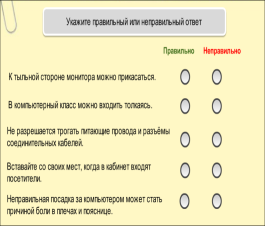 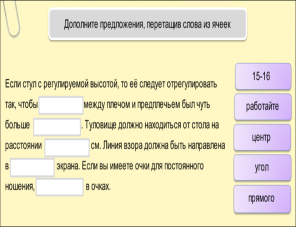  (У) Итак, мы сегодня узнали «Как  не навредить себе  при работе за компьютером?»Нарисуйте на стикере как вы работали на уроке: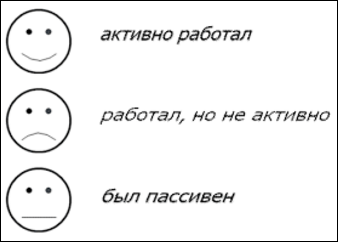 Домашнее заданиеПрочитать учебник Информатики 5 класса стр.8-9Придумайте упражнения, которые можно рекомендовать для выполнения при работе за компьютером*Пронаблюдай за членами семьи: выполняют ли они упражнения для тела и для глаз.  *Построить график для членов своей семьи: сколько времени мы сидим за компьютером.Выполнение формативного оцениванияУказания для учителяМожно предложить один из вариантов проведения формативного оценивания: На компьютере выполнить упражнения 2,3 из ресурса BILIMLAND http://bilimland.kz/ru/#lesson=16720.Распечатать на листах два вопроса и письменно провести формативное оценивание (У) Итак, мы сегодня узнали «Как  не навредить себе  при работе за компьютером?»Нарисуйте на стикере как вы работали на уроке:Домашнее заданиеПрочитать учебник Информатики 5 класса стр.8-9Придумайте упражнения, которые можно рекомендовать для выполнения при работе за компьютером*Пронаблюдай за членами семьи: выполняют ли они упражнения для тела и для глаз.  *Построить график для членов своей семьи: сколько времени мы сидим за компьютером.Выполнение формативного оцениванияУказания для учителяМожно предложить один из вариантов проведения формативного оценивания: На компьютере выполнить упражнения 2,3 из ресурса BILIMLAND http://bilimland.kz/ru/#lesson=16720.Распечатать на листах два вопроса и письменно провести формативное оценивание (У) Итак, мы сегодня узнали «Как  не навредить себе  при работе за компьютером?»Нарисуйте на стикере как вы работали на уроке:Домашнее заданиеПрочитать учебник Информатики 5 класса стр.8-9Придумайте упражнения, которые можно рекомендовать для выполнения при работе за компьютером*Пронаблюдай за членами семьи: выполняют ли они упражнения для тела и для глаз.  *Построить график для членов своей семьи: сколько времени мы сидим за компьютером.Выполнение формативного оцениванияУказания для учителяМожно предложить один из вариантов проведения формативного оценивания: На компьютере выполнить упражнения 2,3 из ресурса BILIMLAND http://bilimland.kz/ru/#lesson=16720.Распечатать на листах два вопроса и письменно провести формативное оценивание (У) Итак, мы сегодня узнали «Как  не навредить себе  при работе за компьютером?»Нарисуйте на стикере как вы работали на уроке:Домашнее заданиеПрочитать учебник Информатики 5 класса стр.8-9Придумайте упражнения, которые можно рекомендовать для выполнения при работе за компьютером*Пронаблюдай за членами семьи: выполняют ли они упражнения для тела и для глаз.  *Построить график для членов своей семьи: сколько времени мы сидим за компьютером.Выполнение формативного оцениванияУказания для учителяМожно предложить один из вариантов проведения формативного оценивания: На компьютере выполнить упражнения 2,3 из ресурса BILIMLAND http://bilimland.kz/ru/#lesson=16720.Распечатать на листах два вопроса и письменно провести формативное оценивание (У) Итак, мы сегодня узнали «Как  не навредить себе  при работе за компьютером?»Нарисуйте на стикере как вы работали на уроке:Домашнее заданиеПрочитать учебник Информатики 5 класса стр.8-9Придумайте упражнения, которые можно рекомендовать для выполнения при работе за компьютером*Пронаблюдай за членами семьи: выполняют ли они упражнения для тела и для глаз.  *Построить график для членов своей семьи: сколько времени мы сидим за компьютером.Выполнение формативного оцениванияУказания для учителяМожно предложить один из вариантов проведения формативного оценивания: На компьютере выполнить упражнения 2,3 из ресурса BILIMLAND http://bilimland.kz/ru/#lesson=16720.Распечатать на листах два вопроса и письменно провести формативное оценивание (У) Итак, мы сегодня узнали «Как  не навредить себе  при работе за компьютером?»Нарисуйте на стикере как вы работали на уроке:Домашнее заданиеПрочитать учебник Информатики 5 класса стр.8-9Придумайте упражнения, которые можно рекомендовать для выполнения при работе за компьютером*Пронаблюдай за членами семьи: выполняют ли они упражнения для тела и для глаз.  *Построить график для членов своей семьи: сколько времени мы сидим за компьютером. Упражнение 2,3http://bilimland.kz/ru/#lesson=16720 Упражнение 2,3http://bilimland.kz/ru/#lesson=16720Дифференциация – каким образом Вы планируете оказать больше поддержки? Какие задачи планируете поставить перед более способными учащимися?Дифференциация – каким образом Вы планируете оказать больше поддержки? Какие задачи планируете поставить перед более способными учащимися?Дифференциация – каким образом Вы планируете оказать больше поддержки? Какие задачи планируете поставить перед более способными учащимися?Оценивание – как Вы планируете проверить уровень усвоения материала учащимися?Оценивание – как Вы планируете проверить уровень усвоения материала учащимися?Здоровье и соблюдение техники безопасности

Здоровье и соблюдение техники безопасности

Здоровье и соблюдение техники безопасности

Здоровье и соблюдение техники безопасности

Дифференциация может быть выражена в подборе заданий, в ожидаемом результате от конкретного ученика, в оказании индивидуальной поддержки учащемуся, в подборе учебного материала и ресурсов с учетом индивидуальных способностей учащихся (Теория множественного интеллекта по Гарднеру). Дифференциация может быть выражена в подборе заданий, в ожидаемом результате от конкретного ученика, в оказании индивидуальной поддержки учащемуся, в подборе учебного материала и ресурсов с учетом индивидуальных способностей учащихся (Теория множественного интеллекта по Гарднеру). Дифференциация может быть выражена в подборе заданий, в ожидаемом результате от конкретного ученика, в оказании индивидуальной поддержки учащемуся, в подборе учебного материала и ресурсов с учетом индивидуальных способностей учащихся (Теория множественного интеллекта по Гарднеру). Оценивание на данном уроке планируется как в начале урока: когда ученики должны правильно разделиться на группы.Работа с постером оценивается  через смайлики, однако критерии  постера определено учителем.Закрепление знаний происходит на заключительной части урока выполнением двух заданий формативного оцениванияОценивание на данном уроке планируется как в начале урока: когда ученики должны правильно разделиться на группы.Работа с постером оценивается  через смайлики, однако критерии  постера определено учителем.Закрепление знаний происходит на заключительной части урока выполнением двух заданий формативного оцениванияЗдоровьесберегающие технологии.Физминутка в виде поиска картинкиПункты, применяемые из Правил техники безопасности на данном уроке.   При защите постера ученики демонстрируют их на себе.Здоровьесберегающие технологии.Физминутка в виде поиска картинкиПункты, применяемые из Правил техники безопасности на данном уроке.   При защите постера ученики демонстрируют их на себе.Здоровьесберегающие технологии.Физминутка в виде поиска картинкиПункты, применяемые из Правил техники безопасности на данном уроке.   При защите постера ученики демонстрируют их на себе.Здоровьесберегающие технологии.Физминутка в виде поиска картинкиПункты, применяемые из Правил техники безопасности на данном уроке.   При защите постера ученики демонстрируют их на себе.